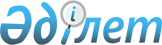 Мәслихаттың 2018 жылғы 7 ақпандағы № 162 "Пайдаланылмайтын ауыл шаруашылығы мақсатындағы жерге жер салығының базалық мөлшерлемелерін арттыру туралы" шешімінің күші жойылды деп тану туралыҚостанай облысы Науырзым ауданы мәслихатының 2022 жылғы 5 наурыздағы № 113 шешімі. Қазақстан Республикасының Әділет министрлігінде 2022 жылғы 11 наурызда № 27079 болып тіркелді
      "Құқықтық актілер туралы" Қазақстан Республикасының Заңының 27-бабының 2-тармағына сәйкес, Науырзым аудандық мәслихаты ШЕШТІ:
      1. Мәслихаттың "Пайдаланылмайтын ауыл шаруашылығы мақсатындағы жерге жер салығының базалық мөлшерлемелерін арттыру туралы" 2018 жылғы 7 ақпандағы № 162 (Нормативтік құқықтық актілерді мемлекеттік тіркеу тізілімінде № 7546 болып тіркелген) шешімінің күші жойылды деп танылсын.
      2. Осы шешім 2022 жылғы 1 қаңтардан бастап қолданысқа енгізіледі.
					© 2012. Қазақстан Республикасы Әділет министрлігінің «Қазақстан Республикасының Заңнама және құқықтық ақпарат институты» ШЖҚ РМК
				
      Аудандық мәслихаттың хатшысы 

Г. Абенова
